Jeg ønsker at deltage på basiskursus for tutorer hold 16 d.
                                      11/4 (kl. 8.30-15.30) og 1/5 + 23/5 (kl. 12-15) 2023
(Der sendes én blanket pr. person, hvis der er flere fra samme praksis. Muligvis kan kun den ene få en plads)
 Hvis praksis har en uddannelseslæge på kursustidspunktet, er det en fordel, at lægen deltager på dag 2. Markér, om lægen deltager_  _  _  _  _  _  _  _  _  _  _  _  _  _  _  _  _  _  _  _  _  _  _  _  _  _  _  _  _  _  _  _Som tutor skal du have en profil på Uddannelseslæge.dk      Denne profil bliver opdateret til en tutorprofil inden kurset
                                     _  _  _  _  _  _  _  _  _  _  _  _  _  _  _  _  _  _  _  _  _  _  _  _  _  _E-mailadressen bliver dit brugernavn. Hvis du vil kunne logge på med NemID/MitID, skal du oprettes med cpr.nr. og oplyse det inden oprettelsen._  _  _  _  _  _  _  _  _  _  _  _  _  _  _  _  _  _  _  _  _  _  _  _  _
Blanketten indsendes til ave@rsyd.dk senest d. 28/2 2023. Efter fristen modtager man besked, om man er tilmeldt. Blanketten kan indsendes direkte fra word – har du Office 2010 gør du sådan:
1. Stå i dokumentet og klik på fanen Filer (1), vælg Gem og send (2), vælg Send via e-mail (3), vælg Send via e-mail (4) og skriv ave@rsyd.dk i modtagerfeltet
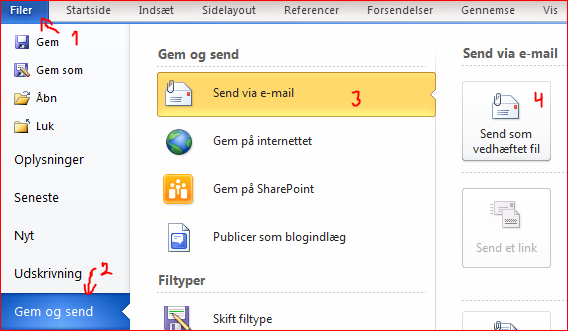 Fulde navn:Tutorpraksis:Y.nr.:JaNejHar ingen lægeJeg har allerede en profil på Uddannelseslæge.dk (som uddannelseslæge, vejleder e.a.) Jeg har ikke en profil på Uddannelseslæge.dk og skal oprettesJeg har ikke en profil på Uddannelseslæge.dk og skal oprettes
I den forbindelse ønsker jeg at få registreret denne e-mailadresse og evt. dette mobilnr.
I den forbindelse ønsker jeg at få registreret denne e-mailadresse og evt. dette mobilnr.